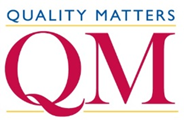 The Program Certification ProcessSteps in the Program Review ProcessStep 1:		A Program Representative, preferably the intended Program Liaison, completes the Program Readiness Checklist.Step 2:	Assuming the checklist indicates the Program is prepared to undergo Program Review, the institution submits a Program Review Application, including the name of the proposed Program Liaison.Step 3:		QM approves the Program Review Application and sends it to the Program Liaison and the Quality Matters Coordinator.Step 4:		The Program Liaison submits a Program Worksheet with basic information about the Program(s) and the institution in which it or they reside, including type, size, budget, brief history, etc., and a visual representation of how the Program(s) fit within the institution.Step 5:		The Program Liaison submits a Stage One Narrative and Evidence form, attaching to it a series of as many documents as necessary to make the case for meeting the criteria and a narrative explaining the meaning and relevance of the documentary evidence for each criterion.  (Some of the certifications have as many as five criteria.)  Submission of this form, after submission of the Program Worksheet initiates the work of the Review Team.Step 6:		The Review Team members review the Stage One Narrative and Evidence form over a two-week period.Step 7:		The Review Team meets with the Program Liaison to ask questions, react to the evidence, etc.  Step 8:		Each Reviewer completes an Individual Reviewer Request for Supplementary Evidence form identifying any need for additional evidence or clarification of previously submitted evidence.  Step 9:		The Review Team Chair reviews the three Individual Reviewer Request for Supplementary Evidence forms and compiles and submits an overall Request for Additional Evidence form (if needed) to the Program Liaison. Step 10:	The Program Liaison is given two-to-three weeks to submit a Stage Two Narrative and Evidence form, including any new or revised documents; some earlier documents may be resubmitted and others withdrawn.Step 11:	The Review Team members consider the Stage Two Narrative and Evidence and draft Individual Reviewer Program Report forms over a two-week period.Step 12:	The Review Team meets to discuss the views and conclusions of its members prior to the final submission of the Individual Program Reviewer Report forms.Step 13:	The Team Chair compiles a Final Report, based on the Individual Reviewer Program Report forms, and sends it to the Program Liaison and the Quality Matters Coordinator for the Program(s) or institution.  Step 14:	The Program(s) is or are issued a certification mark with accompanying language to post on the institution’s website if the Final Report indicates it or they have Met Criteria.Step 15:	The Program Liaison has one week to challenge the report’s conclusions through a Program Response form and clarify any perceived misunderstanding of the evidence, but may not submit any new evidence, if the Final Report concludes that some criteria were not met.Step 16:	The Review Team members have one week to reconsider their Individual Program Reviewer Reports if a Program Response form has been submitted by the Program Liaison.  If the majority of the Review Team now determines that all criteria were met at the 85% level, a revised Final Report is prepared and submitted to the Program Liaison and the Quality Matters Coordinator for the Program(s) or institution.  Step 17:	If the majority of the Review Team members still maintain that not all criteria were met, the Team Chair, in consultation with the Program Liaison, prepares a Program Certification Resubmission Agreement listing recommended program changes or additional evidence necessary to Meet the Criteria overall and a specific deadline for doing so, and submits the Agreement to the Program Liaison and Quality Matters Coordinator for the Program or institution for consideration.  Step 18:	The Program Liaison returns the Program Certification Resubmission Agreement within one week, indicating whether the Program intends to make the changes and/or provide the additional evidence by a date within the time allotted (no more than one calendar year and usually much less), or wishes to withdraw the application.